Publicado en México el 07/05/2021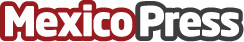  El neobarroco mexicano de Ulises Indio, historia y misticismo en la piel Ulises González es un artista mexicano, que se caracteriza por su icónico proceso creativo repleto de magia y misticismo. Su pasión por la historia, el arte y la cultura de México, son reflejo de la autenticidad que caracteriza sus dibujos, gráficas y tatuajes. Actualmente encabeza su propio estudio "Amorindio" espacio en el cual convergen 13 artistas locales e invitados nacionales e internacionalesDatos de contacto:Lorenza Amor5564304461Nota de prensa publicada en: https://www.mexicopress.com.mx/el-neobarroco-mexicano-de-ulises-indio Categorías: Artes Visuales Historia Ciudad de México http://www.mexicopress.com.mx